Funding availableUp to £200,000 of funding (at 80% Full Economic Costs) is available. We are planning to award 3 to 6 projects in this call. There is no minimum project value but please note that no single application will be awarded more than £70,000 (80% Full Economic Costs).If not, all funds are allocated, the Management Board retains the right to re-open the process to applications. How to applyApplicants should submit the application form available here from the Decarbonising Transport through Electrification (DTE), A whole systems approach website, to transport@dte.network  by the deadline indicated. The Network is unable to consider applications submitted after the deadline.Key dates:Call opens – launch date			26th of July 2021New Deadline				17:00, 17th of September 2021Funding decision				20th of October 2021Expected start date			1st of November 2021Expected end date				Maximum 8 months after start date.Key contacts: Konstantinos Stamatis, Network Manager, stamatisk@cardiff.ac.uk Professor Liana Cipcigan, Principal Investigator, cipciganlm@cardiff.ac.ukGeneral GuidanceThe Call is competitive, so proposal authors are therefore recommended to closely study the Call for Proposals Framework and Framework and Consultation Document and ensure that their proposal clearly addresses the aspects that will be assessed. Successful proposals will be aligned with the Workstreams and scope of DTE Network+. This call for funding will place special emphasis on providing novel research ideas and collaboration with academics and industrialists/stakeholders.Please discuss any questions with Work Streams leaders or any member of the DTE Network+ team who can be contacted by emailing transport@dte.network.Separate documents to be attached and submitted with the proposal:Proposal FormA summary CV of the proposed candidate(s) and a list of publications from the proposed candidate(s)Letter(s) of Support ApplicationEqual OpportunitiesThe DTE Network+ is dedicated to address Equality, Diversity and Inclusion (EDI) within all aspects of its remit, please find relevant EDI documentation here. Accordingly, no eligible applicant will receive less favourable treatment on the grounds of gender, marital status, sexual orientation, gender re-assignment, race, colour, nationality, ethnicity or national origins, religion or similar philosophical belief, spent criminal conviction, age, disability, career breaks, paternity/maternity or adoption leave breaks. Applications will be assessed on their merits, in accordance with the evaluation criteria set for the call with all reviewers having received unconscious bias training and guidance.DeclarationI understand that if I am awarded funding, I will be required to provide a short case study (by 1st June 2022) to illustrate outcomes of the awards and to a provide a brief account of expenditure.  I will actively engage with the DTE Network+ activities and events. Please note that the information on this form will only be used for the purposes of assessing the funding application and will only be shared with the DTE Network+ review panel for consideration/awarding. Name(s) of applicant(s):Signatures:Applicants are asked to consult their university’s research office ahead of submitting a proposal to this call, in order to be clear of the requirements for meeting the deadlines set out in page 1 of this document.  Lead institution approval: I confirm that I have seen and authorise this application.Print Name:Signature:Please send the completed proforma (as .pdf) to  transport@dte.network by 17:00 on Friday 17th of September 2021.We will acknowledge receipt of each proposal and assign a unique number.Project TitleProposal NumberInternal Use OnlyLead Applicant DetailsLead Applicant DetailsNameRoleOrganisationWeb AddressTelephoneEmailPrinciple Investigator Details (if different to Lead Applicant)Principle Investigator Details (if different to Lead Applicant)NameRoleOrganisationWeb AddressTelephoneEmailKey Persons Contact Details for ProjectKey Persons Contact Details for ProjectNameTelephoneEmailProject Partner Details (if applicable)Project Partner Details (if applicable)NameOrganisationCo-Investigator Details (if applicable, copy and paste table as required)Co-Investigator Details (if applicable, copy and paste table as required)NameRoleOrganisationWeb AddressTelephoneEmailProject SummaryProject SummaryFunding Sought (80% FEC)Provisional Start DateProject DurationPlease indicate the value and source of matched funding (if applicable)Work Stream (WS) and Challenges AddressedTick the appropriate box(es) or insert “M” for the main WS and “S’ for the secondary WS.Please complete the following table.Total resources required for the project Please include additional support from partners and third parties which may include potential funding received or required. Credit will be given for identifying external funding that complements the DTE Network+ funding.Credit will be given for external funding or in-kind support e.g., from industry or other sources.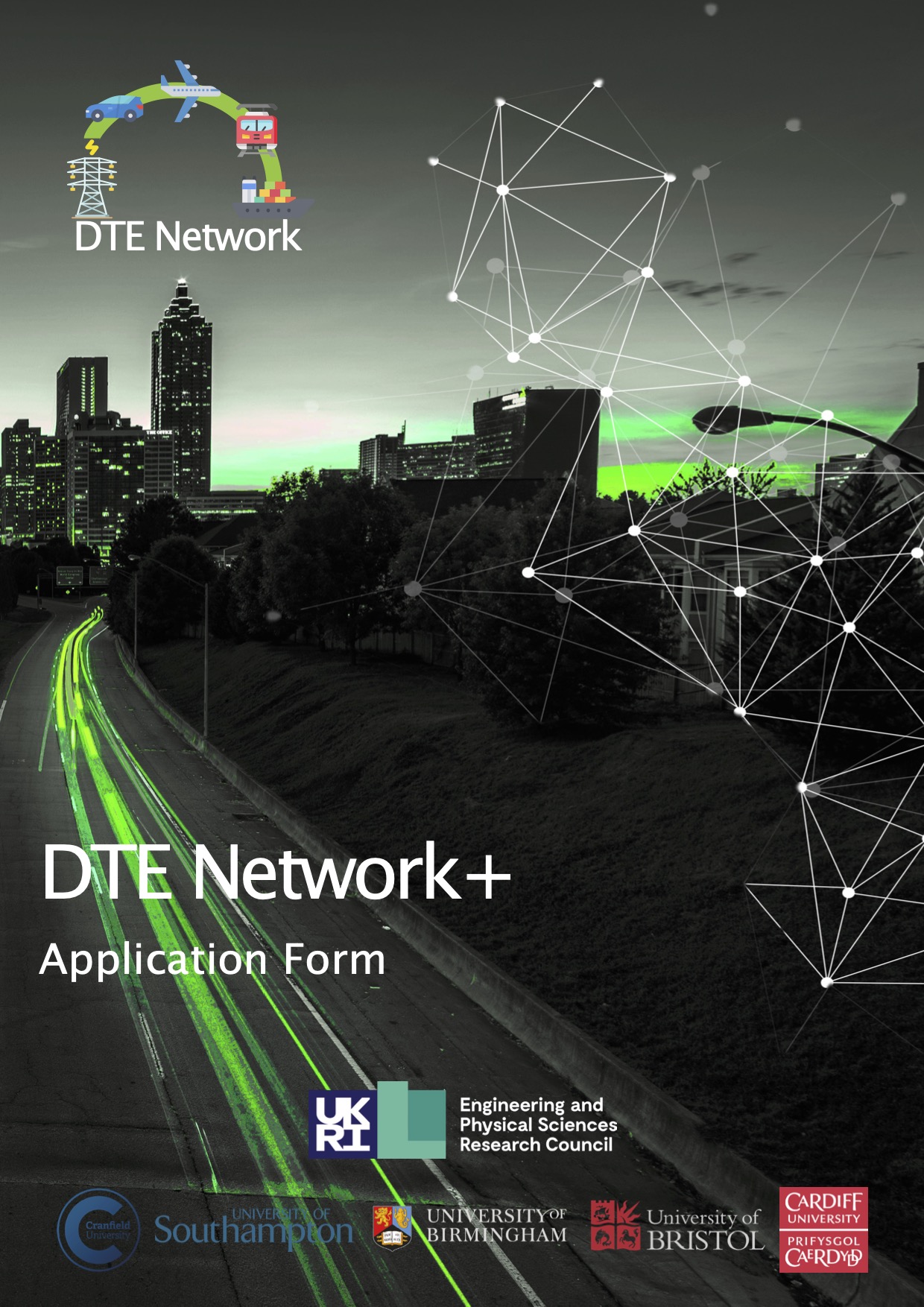 